ПОЯСНИТЕЛЬНАЯ ЗАПИСКАк изменениям, вносимым в муниципальную программу Степновского муниципального округа Ставропольского края «Развитие культуры», утвержденную постановлением администрации Степновского муниципального округа Ставропольского края от 30 декабря 2020 г. № 68 	Изменения в муниципальную программу Степновского муниципального округа Ставропольского края «Развитие культуры» (далее – Программа) вносятся в связи с изменением объемов финансового обеспечения Программы.	Основание внесения изменений: изменения, внесенные в бюджет Степновского муниципального округа Ставропольского края.Начальник отдела культуры 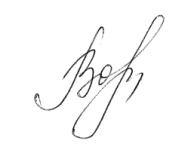 администрации Степновскогомуниципального округаСтавропольского края							          О.В. Робская